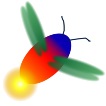 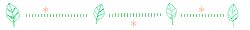 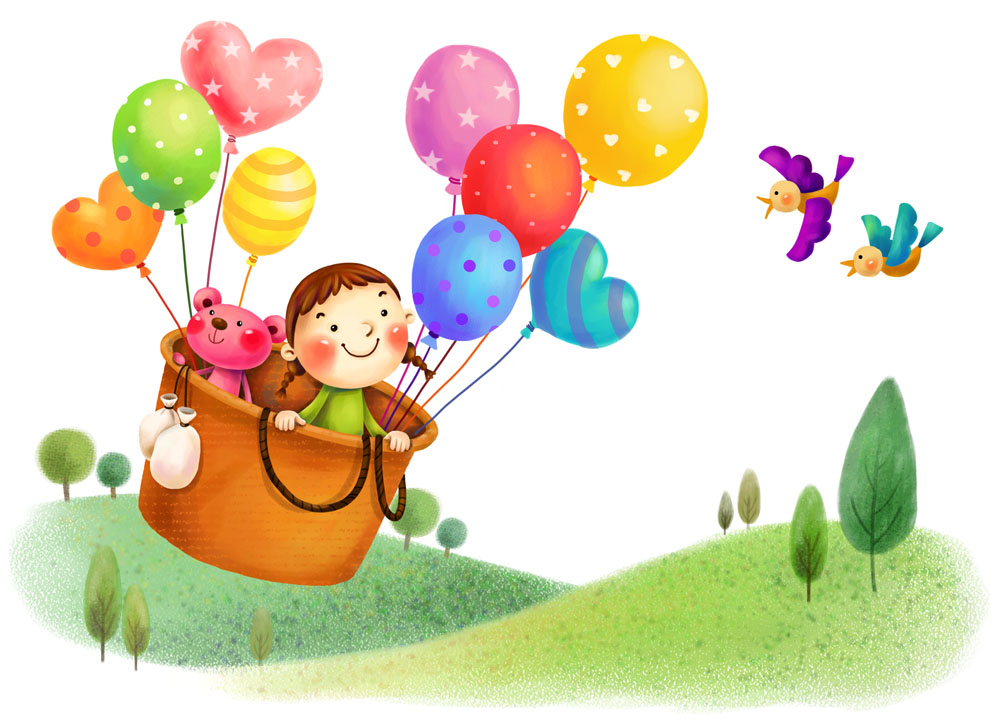 ※報名截止日期：103年7月23日止※報名方式：郵寄: 104台北市長春路20號6樓                                  罕見疾病基金會 陳玠譜 社工員 收            傳真專線：(02)2567-3560(傳真後請來電確認)             洽詢電話：(02)2521-0717分機164 陳玠譜 社工員病友姓名性別生日疾病名稱輔具使用□無         □輪椅       □電動輪椅□其他：___________ □無         □輪椅       □電動輪椅□其他：___________ □無         □輪椅       □電動輪椅□其他：___________ □無         □輪椅       □電動輪椅□其他：___________ □無         □輪椅       □電動輪椅□其他：___________ □無         □輪椅       □電動輪椅□其他：___________ 聯絡電話市內電話：行動電話(必填)：緊急聯絡人緊急聯絡人市內電話行動電話(必填)：市內電話行動電話(必填)：市內電話行動電話(必填)：通訊地址身體狀況：□可大動作展現肢體□手、腳部稍微萎縮無力□其他______________________________身體狀況：□可大動作展現肢體□手、腳部稍微萎縮無力□其他______________________________身體狀況：□可大動作展現肢體□手、腳部稍微萎縮無力□其他______________________________身體狀況：□可大動作展現肢體□手、腳部稍微萎縮無力□其他______________________________身體狀況：□可大動作展現肢體□手、腳部稍微萎縮無力□其他______________________________身體狀況：□可大動作展現肢體□手、腳部稍微萎縮無力□其他______________________________身體狀況：□可大動作展現肢體□手、腳部稍微萎縮無力□其他______________________________病童照顧注意事項：病童照顧注意事項：病童照顧注意事項：病童照顧注意事項：病童照顧注意事項：病童照顧注意事項：病童照顧注意事項：對於課程內容有無其他意見:對於課程內容有無其他意見:對於課程內容有無其他意見:對於課程內容有無其他意見:對於課程內容有無其他意見:對於課程內容有無其他意見:對於課程內容有無其他意見: